TEMAT: CECHY ROSLIN OKRYTONASIENNYCH.Podręcznik str. 137- 142 - przeczytaj informacje z podręcznikaTemat zapisz w zeszycie. Pod tematem przepisz i uzupełnij notatkę.Cechy charakterystyczne roślin okrytonasiennych to: wytwarzanie owoców i kwiatów, które maja zwykle obupłciową złożoną budowę.Ze względu na budowę łodygi wśród roślin okrytonasiennych wyróżniamy;drzewakrzewykrzewinkirośliny zielneBudowa kwiatu: Połącz części kwiatu z ich właściwymi nazwami podanymi w ramkach.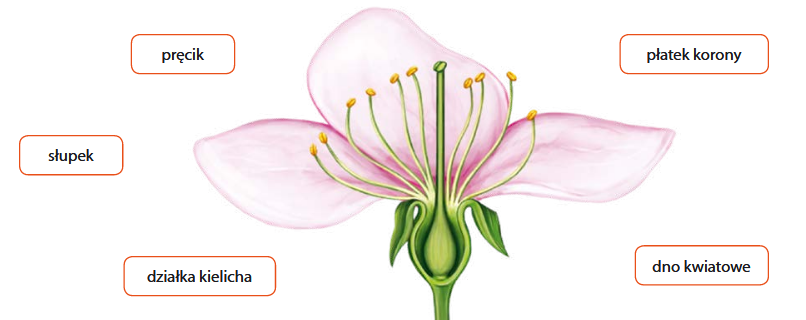 Zapisz, która część kwiatu:przekształca się w owoc –wytwarza ziarna pyłku –wabi owady zapylające –Kasia  powtarzała informacje o kolejnych etapach rozmnażania się czereśni. Każdy etap opisała na osobnej kartce. Niestety, kartki rozsypały się i pomieszały. Pomóż dziewczynce uporządkować kartki w odpowiedniej kolejności. Pokoloruj ramki takimi kolorami, aby kolejny etap rozmnażania pasował do jego opisu.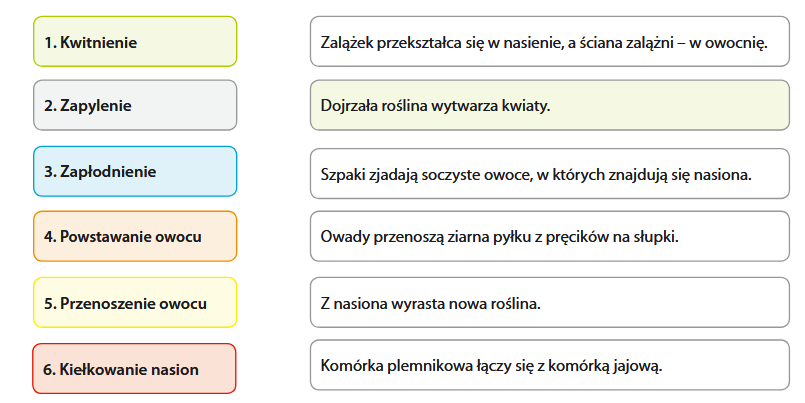 Zapylanie roślin odbywa się najczęściej za pośrednictwem wiatru lub zwierząt. Zaznacz, które cechy kwiatu dotyczą roślin owadopylnych, a które – roślin wiatropylnych. Wstaw X we właściwe miejsca tabeliCecha kwiatuRośliny wiatropylneRośliny owadopylneOkwiat jest drobny i zielonyOkwiat jest duży i kolorowyWytwarza słodki nektarPręciki maja długie nitkiPyłek jest lekki i wytwarzany w dużych ilościachPyłek jest lepki